Canberra Primary School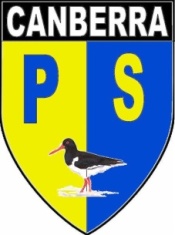 January-March diary dates15.1.24                        Parent Council meeting 6.30pm 19.1.24                        International Religions DayWeek beg. 29.1.24    Progress WeekWeek beg. 5.2.24     Children's Mental Health Week5.2.24                        P1 & P2 teeth varnishing am- NHS12-13.2.24                  Half term holiday14.2.24                      In Service day7.3.24                       World Book Day - Book Fair in school7.3.24                       Parent/Carer Consultations 3.15-8.30pm8.3.24                       Ramadan begins/International Women's DayWeek beg. 18.3.24  Nursery Stay & Play Week21.3.24                      Euroquiz am22.3.24                     STEM Day28.3.24                    Ramadan ends28.3.24                    Easter Service - Westwood Baptist Church                                9.30am29.3.24- 14.4.24      Spring Break - school closes 2.30pm and                                 re-opens 15.4.24 9am17-19.4.24                P7 residential Trip to Millport